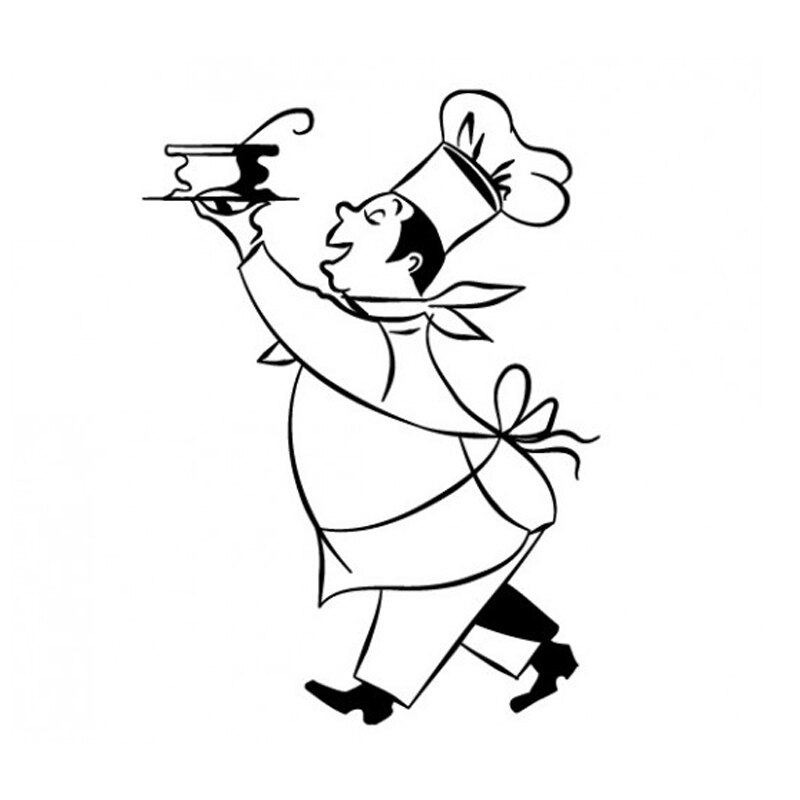 ALİ GÜVEN MESLEKİ VE TEKNİK ANADOLU LİSESİ UYGULAMA OTELİ  OCAK  AYI YEMEK LİSTESİ Yemekten sonra bir bardak çay ikramımızdır.Menülerimizde değişiklik olabilir.MENÜ FİYATI: 25 TL         	4 OCAKPAZARTESİ5 OCAKSALI6 OCAKÇARŞAMBA7 OCAKPERŞEMBE8 OCAKCUMAMERCİMEK ÇORBASIKÖYLÜ ÇORBASITANDIR  ÇORBASIŞEHRİYE ÇORBASIBAMYA ÇORBASIADANA KEBABIANKARA TAVAŞİŞ KÖFTEBALIK TAVA-SALATAMANTARLI TAVUK SOTEFRİG  PİLAVIŞEKERPAREÖZBEK  PİLAVITAHİN HELVA MEYHANE  PİLAVıYOĞURTMEŞRUBATSALATA-CACIKMEŞRUBATPROFİTEROL- MEŞRUBAT11 OCAKPAZARTESİ12 OCAKSALI13 OCAKÇARŞAMBA14 OCAKPERŞEMBE15 OCAKCUMATOYGA ÇORBASIKAYSERİ ÇORBASITAVUK SUYU ÇORBASISEBZE ÇORBASIŞEFİN  ÇORBASIİNEGÖL  KÖFTEFIRINDA TAVUK  BALABAN KÖFTECİĞER TAVAETLİ EV MANTISI  PİLAV/SALATAİç PİLAVKABAK TATLISIROKA SALATASIAYVA TATLISIMEŞRUBATKOMPOSTOMEŞRUBATREVANİ-MEŞRUBATMEŞRUBAT18 OCAKPAZARTESİ19 OCAKSALI20 OCAKÇARŞAMBA21 OCAKPERŞEMBE22 OCAKCUMAYAYLA ÇORBASIEZO GELİN ÇORBASIDÜĞÜN ÇORBASIKAYSERİ  ÇORBASIDOMATES ÇORBASIURFA KEBAPTAS KEBABI GÜVEÇDE KAŞARLI KÖFTEBALIK TAVA-SALATATAVUK  SAÇ KAVURMAGARNİTÜRLÜ PİLAV-SALATAPATATES KIZARTMAMISIRLI PİLAVTAHİN HELVAŞEHRİYE PİLAVIAYRAN/MEŞRUBATPİRİNÇ PİLAVI-CACIKSPANGLE -MEŞRUBATMEŞRUBATMEŞRUBAT-MEVSİM MEYVE25 OCAKPAZARTESİ26 OCAKSALI27 OCAKÇARŞAMBA28 OCAKPERŞEMBE29 OCAKCUMASEBZE ÇORBASIANTEP ÇORBASI ŞEFİN  ÇORBASISEBZELİ TAVUK ÇORBASIYAYLA ÇORBASIURFA KEBABITAVUK ŞİŞCİĞER TAVAHÜNKAR BEĞENDİÇÖKERTME  KEBABI BULGUR PİLAVIKÖZDE SEBZE-PİRİNÇ PİLAVIMAYDONOZ SALATASIPEYNİRLİ BÖREKKAZANDİBİMEŞRUBATCACIKKALBURABASTI -AYRAN KOMPOSTOMEŞRUBAT